Студенты НГПУ им. Минина с ознакомительным визитом посетили офис «Гринатома»Сотрудники филиала в Нижнем Новгороде рассказали о масштабах и направлениях работы компании28 февраля студенты НГПУ им. Минина посетили офис нижегородского филиала АО «Гринатом» (ИТ-интегратор Госкорпорации «Росатом»).В мероприятии приняли участие студенты 1–4-х курсов кафедры «Экономика предприятий». Возглавил делегацию заведующий кафедрой Виктор Кузнецов. Со стороны «Гринатома» организатором выступила Маргарита Тарасова, специалист отдела по работе с персоналом.Для студентов была также проведена экскурсия по офису, в котором располагается Центр обслуживания по бухгалтерскому и налоговому учету (ЦО БУНУ). Специалист по сопровождению профессионально-технических компетенций Екатерина Костюк рассказала о деятельности управлений, показала рабочие места. Сотрудники «Гринатома» провели для студентов презентацию, где рассказали о масштабах и направлениях работы компании и познакомили с методологическими основами организации экономических процессов в атомной отрасли. К экскурсии подключился и активист Совета молодежи «Гринатома», ведущий бухгалтер по учету ВНА и НИОКР Авет Гаспарян. Он поделился с гостями своей историей карьерного роста в компании.После экскурсии рекрутеры Анна Степанова и Ирина Токарева провели для студентов мастер-класс по составлению резюме. По окончании мероприятия студенты поблагодарили сотрудников «Гринатома» за предоставленную возможность познакомиться ближе с работой филиала и выразили желание в будущем присоединиться к команде ИТ-интегратора Росатома.«Мы делаем большой акцент на работе с молодежью и всегда рады видеть студентов ведущих вузов страны у себя в гостях. Даже общая информация о работе компании воспринимается иначе, когда ты находишься непосредственно в офисе, а не в привычной аудитории. Когда видишь, как все работает, изнутри», — поделилась Маргарита Тарасова.Справка:АО «Гринатом» — ИТ-интегратор Госкорпорации «Росатом». Компания ведет собственную разработку ПО, осуществляет поддержку и развитие корпоративных ИТ-систем, разрабатывает программных роботов, занимается проектным управлением, импортозамещением, применяет искусственный интеллект и машинное обучение. Ежедневно продуктами и услугами «Гринатома» пользуются более 300 тысяч сотрудников атомной отрасли.Правительство РФ и крупные российские компании продолжают расширять спектр решений по раскрытию потенциала студентов и молодых сотрудников. Росатом и его предприятия участвуют в создании базовых кафедр в российских вузах, реализации стипендиальных программ поддержки, крупных образовательных проектов, организации практики и стажировки для студентов с последующим их трудоустройством. Молодые специалисты получают новые полезные навыки, что помогает им в карьерном росте.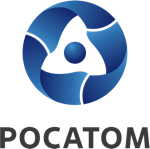 Медиацентр атомнойпромышленности
atommedia.onlineПресс-релиз06.03.24